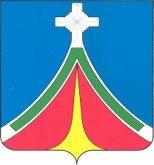 Калужская областьГОРОДСКАЯ ДУМАгородского поселения «Город ЛЮдиново»Постановление« 17 » декабря  2019 г.                                                                                               № 21О назначении публичных слушанийВ соответствии с Градостроительным кодексом Российской Федерации, Федеральным законом от 06.10.2003 №131-ФЗ «Об общих принципах организации местного самоуправления в Российской Федерации», положением о публичных слушаниях и общественных обсуждениях по градостроительным вопросам и правилам благоустройства территории городского поселения «Город Людиново», утвержденным решением Людиновской Городской Думы от 27.06.2018 
№ 19-р, рекомендациями комиссии по градостроительным и земельным вопросамПОСТАНОВЛЯЮ:1. Назначить проведение публичных слушаний по проекту планировки и межевания территории линейного объекта: «Соединительный железнодорожный путь необщего пользования от станции Людиново-1 Московской железной дороги до границы Площадки ОЭЗ "Калуга" в Людиново», с 27.12.2019 по 30.01.2020, собрание участников публичных слушаний назначить на 28.01.2020 в 17 часов 00 минут в здании администрации муниципального района «Город Людиново и Людиновский район» по адресу: г. Людиново, ул. Ленина, д. 20.2. Назначить председателем публичных слушаний и.о. заместителя главы администрации муниципального района Петрову Наталью Александровну.3. Опубликовать оповещение о начале публичных слушаний (Приложение 1) в порядке, установленном для официального опубликования муниципальных правовых актов, в газете «Людиновский рабочий».4. Разместить оповещение о начале публичных слушаний, а также проект планировки и межевания территории, указанных в п. 1 настоящего постановления, на официальном сайте администрации муниципального района «Город Людиново и Людиновский район» в сети интернет (http://адмлюдиново.рф/).5. Разместить экспозиционные материалы на информационном стенде в здании администрации муниципального района по адресу: Калужская область, г. Людиново, 
ул. Ленина, д. 20.6. Настоящее постановление подлежит опубликованию в порядке, установленном для официального опубликования муниципальных правовых актов.7. Контроль за исполнением настоящего решения оставляю за собой.8. Настоящее решение вступает в силу с момента официального опубликования.Глава городского поселения «Город Людиново»                                                                                                Т.А. Прохорова Приложение 1к Постановлению                                                                                                        Главы городского поселения                                                                                                    «Город Людиново»Оповещение о начале публичных слушанийВ соответствии с постановлением Главы городского поселения «Город Людиново» 
от 17.12.2019 N 21 о назначении публичных слушаний по проекту планировки и межевания территории линейного объекта: информация о проектах, подлежащих рассмотрению на публичных слушаниях,перечень информационных материалов к таким проектамсобрание участников  публичных слушаний назначено на 28.01.2020 с 17 часов 00 минут в здании администрации муниципального района «Город Людиново и Людиновский район», расположенного по адресу: Калужская область, г. Людиново, ул. Ленина, д. 20.Экспозиция проекта проходит в здании администрации муниципального района «Город Людиново и Людиновский район», по адресу: Калужская область, г. Людиново, ул. Ленина,
д. 20, с 27.12.2019 по 30.01.2020.Консультации по экспозиции проектов проводятся в будние дни с 8.00 часов по 16.00 часов в отделе архитектуры и градостроительства администрации муниципального района по адресу: Калужская область, г. Людиново, ул. Ленина, д. 20, кабинет 8, тел. (8-48444) 6-49-66.Предложения и замечания, касающиеся проекта, можно подавать в устной и письменной форме в ходе проведения собрания участников публичных слушаний, в письменной форме в адрес организатора публичных слушаний с 27.12.2019 по 30.01.2020 в будние дни с 8.00 часов по 16.00 часов по адресу: Калужская область, г. Людиново, ул. Ленина, д. 20, а также на электронную почту gludinovo@adm.kaluga.ru.  Проект, подлежащий рассмотрению на публичных слушаниях, будет размещен на официальном сайте администрации муниципального района «Город Людиново и Людиновский район» в сети интернет (http://адмлюдиново.рф/) с 27.12.2019 по 30.01.2020. Участники публичных слушаний обязаны иметь при себе документы, удостоверяющие личность, документы, подтверждающие полномочия представителя. При направлении предложений и замечаний в электронном виде необходимо указать полные Ф.И.О. и адрес постоянного места жительства.«Соединительный железнодорожный путь необщего пользования от станции Людиново-1 Московской железной дороги до границы Площадки ОЭЗ "Калуга" в Людиново» проект планировки и межевания территории